20-22.04  Задание 1-4кл. Ф.И. учащегося____________________________________________Курс занятий «Азбука эмоций» тема: «Мне страшно»Педагог-психолог: Боярова Светлана АлександровнаХод занятия: прочитай стихотворение «ящерица» Г. ВиеруЯЩЕРИЦАЯщерицу я ловил.
Страх меня остановил.
— А чего же тут бояться?
— Хвостик может оторваться!Изобрази перед зеркалом свое лицо, когда тебе страшно.Раскрась испуганного котенка.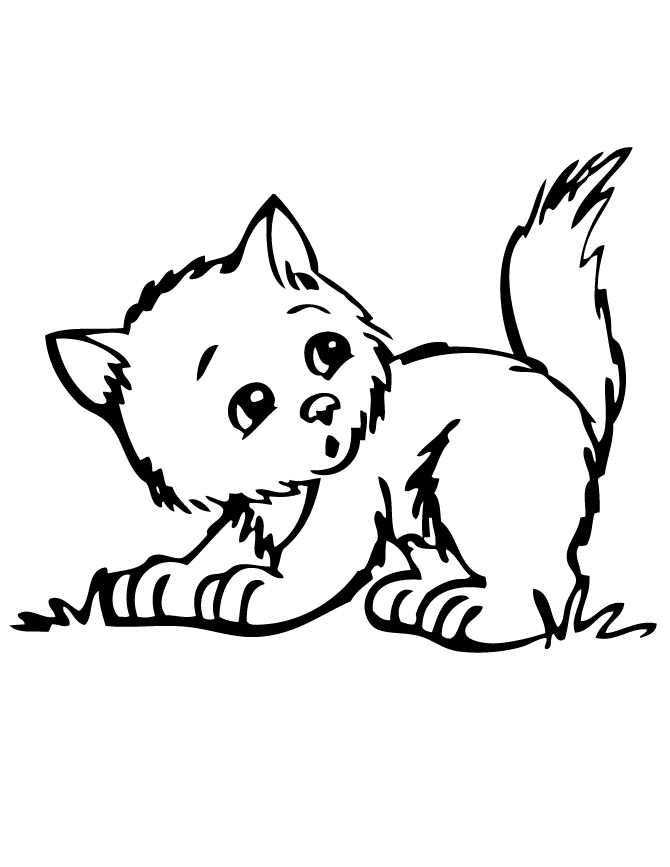 